J\RF6[ov ;eI ;lRJvJvGFIFA ;lRJsS'lQF I]lGPf4 UF\WLGUZGF 5+ G\PS'I]SFq!*ZqZ_!$4 TFP _*q_5qZ_!$v oo  5 lZ 5 +  oo v	VFYL GJ;FZL S'lQF I]lGJl;"8LGF C:TSGL ;\XMWGGL %,FGq GMG%,FG IMHGFGF J0FzLVMG[ H6FJJFG]\ S[4 CIFT 5|MH[S8GL ;lD1FF SZL ZLjI] SlDl8 wJFZF RSF;6L SZJFDF\ VFJ[, CTLP H[ ;\NE["  ;ZSFZzLGF J\RF6[ ,LW[,F 5+YL ;]RJ[, D]N'FVMGL  DFlCTL VF ;FY[ ;FD[, ZFB[, lGIT 5+S  v! DF\ EZLG[  lNGv *DF\ VF SR[ZLG[ ZH] SZJF VFYL H6FJJFDF\ VFJ[ K[P GS, ZJFGF o 5|lT4 DFGP S],5lTzLGF ZC:I ;lRJzL4 GJ;FZL S'lQF I]lGJl;"8L4GJ;FZL  TZO HF6 ;FZ]\PVF I]lGJl;"8LGF TDFD ;\XMWG %,FGqGMG%,FG IMHGFGF J0FzLVM TZO VD, YJF ;FZ]\P5+S v!;\XMWGGL %,FGq GMG %,FGGL CIFT IMHGFVMGL ;DL1FF VG[ ZLjI] SlD8LDF\ RSF;6L SZJFDF\ VFJTF YI[,F ;]RGM  ;\NE["  H[ T[ IMHGFGF J0FzLV[ IMHGFJFZ  ZH] SZJFGL DFlCTLGL lJUT NXF"JT]\  5+S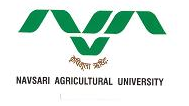 ;\XMWG lGIFDSzLGL SR[ZLGJ;FZL S'lQF I]lGJl;"8LV[~ RFZ Z:TF4 GJ;FZL0F[PV[PV[GP;FA,5ZF;\XMWG lGIFDS VG[VG]:GFTS lJnFXFBFwI1F0F[PV[PV[GP;FA,5ZF;\XMWG lGIFDS VG[VG]:GFTS lJnFXFBFwI1FOMG_Z&#* v Z(#!&_4 _Z&#* v Z(#$5Z0F[PV[PV[GP;FA,5ZF;\XMWG lGIFDS VG[VG]:GFTS lJnFXFBFwI1F0F[PV[PV[GP;FA,5ZF;\XMWG lGIFDS VG[VG]:GFTS lJnFXFBFwI1FZ(Z**! YL *5 V[S;P!#Z0F[PV[PV[GP;FA,5ZF;\XMWG lGIFDS VG[VG]:GFTS lJnFXFBFwI1F0F[PV[PV[GP;FA,5ZF;\XMWG lGIFDS VG[VG]:GFTS lJnFXFBFwI1FO[S;_Z&#* v Z(#$5ZHFPG\PGS'I]q;\lGqVFIMHGqC5|M;ZLjI] q $#Z$vZ* qZ_!$GJ;FZL                                   TFP o (q5qZ_!$;\XMWG lGIFDS VG[ VG]:GFTS lJnFXFBFwI1F!SR[ZLG]\ GFDoZ5|MH[S8G]\ GFD VG[ AH[8 ;NZo#5|MH[S8 .gRFH" VlWSFZLG]\ GFDo#CMN'Mo# DMAF., G\AZ o# .vD[.,o$5|MH[S8 X~  YIFG]\ JQF"o55|MH[S8GF :8FOGL lJUT oHuIFG]\ GFDD\H]Z YI[, HuIFEZ[, HuIFBF,L HuIFsS. TFZLBYLfBF,L HuIFsS. TFZLBYLfV[A[Ig; C[9/GL HuIF sS. TFZLBYLfZN YI[, HuIFsS. TFZLBYLf55|MH[S8GF :8FOGL lJUT &5|MH[S8GF C[T]VMo!P!P!P!P!P!P!P&5|MH[S8GF C[T]VMoZPZPZPZPZPZPZP&5|MH[S8GF C[T]VMo#P#P#P#P#P#P#P&5|MH[S8GF C[T]VMo$P$P$P$P$P$P$P&5|MH[S8GF C[T]VMo5P5P5P5P5P5P5P&5|MH[S8GF C[T]VMo*C[T] D]HA D/[, lGQSQF"q 5lZ6FDM  VYJF l;lwWGL lJUTM GLR[ D]HA JQF"JFZ H6FJJL C[T] D]HA D/[, lGQSQF"q 5lZ6FDM  VYJF l;lwWGL lJUTM GLR[ D]HA JQF"JFZ H6FJJL C[T] D]HA D/[, lGQSQF"q 5lZ6FDM  VYJF l;lwWGL lJUTM GLR[ D]HA JQF"JFZ H6FJJL C[T] D]HA D/[, lGQSQF"q 5lZ6FDM  VYJF l;lwWGL lJUTM GLR[ D]HA JQF"JFZ H6FJJL C[T] D]HA D/[, lGQSQF"q 5lZ6FDM  VYJF l;lwWGL lJUTM GLR[ D]HA JQF"JFZ H6FJJL C[T] D]HA D/[, lGQSQF"q 5lZ6FDM  VYJF l;lwWGL lJUTM GLR[ D]HA JQF"JFZ H6FJJL C[T] D]HA D/[, lGQSQF"q 5lZ6FDM  VYJF l;lwWGL lJUTM GLR[ D]HA JQF"JFZ H6FJJL C[T] D]HA D/[, lGQSQF"q 5lZ6FDM  VYJF l;lwWGL lJUTM GLR[ D]HA JQF"JFZ H6FJJL C[T] D]HA D/[, lGQSQF"q 5lZ6FDM  VYJF l;lwWGL lJUTM GLR[ D]HA JQF"JFZ H6FJJL JQF"oJQF" NZdIFG ,LW[,F VBTZFq 0[DM:8=[XGq VgI 5|J'ltTVM lJU[Z[GL JQF"JFZ ;\bIFJQF" NZdIFG ,LW[,F VBTZFq 0[DM:8=[XGq VgI 5|J'ltTVM lJU[Z[GL JQF"JFZ ;\bIFJQF" NZdIFG ,LW[,F VBTZFq 0[DM:8=[XGq VgI 5|J'ltTVM lJU[Z[GL JQF"JFZ ;\bIFJQF" NZdIFG ,LW[,F VBTZFq 0[DM:8=[XGq VgI 5|J'ltTVM lJU[Z[GL JQF"JFZ ;\bIFD/[,  lGQSQF"q 5lZ6FDM  VYJF l;lwWGL lJUTMD/[,  lGQSQF"q 5lZ6FDM  VYJF l;lwWGL lJUTMD/[,  lGQSQF"q 5lZ6FDM  VYJF l;lwWGL lJUTMZ__$v_5Z__5v_&Z__&v_*Z__*v_(Z__(v_)Z__)v!_Z_!_v!!Z_!!v!ZZ_!Zv!#Z_!#v!$(HM IMHGFGF C[T] l;wW Y. XS[ T[D G CMI VYJF SFDULZL Y. XS[ T[D G CMI TM  T[GL lJUT o)HM 5|MH[S8GF C[T]VMDF\ VF TASS[ O[ZOFZ SZL  Y. XS[ S[ S[Dm HM CF TM  O[ZOFZ SZ[, C[T]VM H6FJMo!_HM C[T]DF\ O[ZOFZ G Y. XS[ T[D CMI TM IMHGF A\W SZL GJL IMHGF ZH] SZL XSFI S[ S[Dm!!IMHGFDF\ +6 YL RFZ C[T]VM V[G,L:8 SZJF S[ H[ RMSS; ;DI DIF"NFDF\ C[T]VM 5}6"q l;wW SZL XSFIP!Z;MO[:8LS[8[0 ;FWGM CMI tIF 5|MH[S8DF\ D\H]Z YI[, HuIFVM D]HA SZFZ VFWFlZT ,[AMZ[8ZL 8[SGLXLIG ZMSJFGL lJUTo;MO[:8LS[8[0 ;FWGMGF\ GFD,[AMZ[8ZL 8[SGLXLIG ZMSJFGL lJUT,[AMZ[8ZL 8[SGLXLIG ZMSJF V\U[GL :5Q8LSZ6!Z;MO[:8LS[8[0 ;FWGM CMI tIF 5|MH[S8DF\ D\H]Z YI[, HuIFVM D]HA SZFZ VFWFlZT ,[AMZ[8ZL 8[SGLXLIG ZMSJFGL lJUT5|MH[S8 .gRFH" VlWSFZLGL   ;CLoSR[ZLGF J0FGL ;CL o